St Luke’s CE  PrimaryReception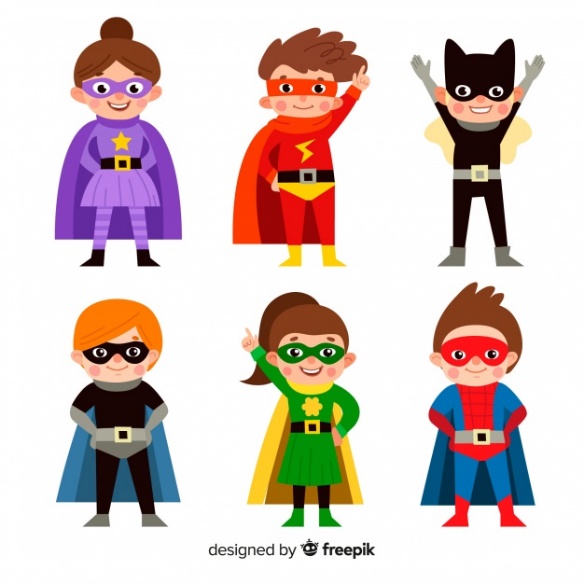 Spring 1SuperheroesMain Learning Focus – Mathematics Recognises numerals 1 to 5.Compares two groups of objects, saying when they have the same number.Number bonds within 5.Numbers to 10Recites numbers in order to 10.Counts objects to 10, and beginning to count beyond 10.Comparing numbers within 10.Addition using numbers to 10.Finds the total number of items in two groups by counting all of them.Number bonds to 10.Counts an irregular arrangement of up to 10 objects.Recognise 2D and 3D shapesSpatial awarenessMain Learning Focus – Communication + Language and LiteracyRespond and understand and two part instructionsListen attentively to a range of stories and recall familiar storiesWrite their name neatly on a line, forming letters correctly Draw and paint for a reason Listen to othersAsk questions appropriately and listen to the response taking account of what the other person says Join in with phonics sessionsBegin to distinguish phonemes in phonics sessionsTo blend and segment CVC wordsBegin to write lists, captions and labels for a purposeBegin to write short sentences for a purposeRead CVC words and understand a simple sentence Main Learning Focus – Understanding the worldTo become familiar with a range of technology e.g. a computer laptop and iPad. To begin to use a simple computer programLook closely and compare similarities and differences in the living environmentShows an interest in different occupations and ways of lifeTo join in and discuss family traditions To learn about different cultures and their traditionsTo celebrate others festivals and traditionsTo learn about Chinese New Year Main Learning Focus – Being ImaginativeEngages in imaginative role-play based on own first-hand experiences.Builds stories around toys, e.g. people needing a superhero to rescue     them from an armchair ‘cliff’.Uses available resources to create props to support role-play.Captures experiences and responses with a range of media, such as music, dance and paint and other materials or words.Create simple representations of events, people and objects. Introduces a storyline or narrative into their play.Plays alongside other children who are engaged in the same theme.Plays cooperatively as part of a group to develop and act out a narrative.